Programa MS Desporto Escolar (PRODESC) – Treinamento DesportivoAUTORIZAÇÃOEU__________________________________________________CPF:________________________Telefone:_________________, Responsável pelo Estudante:_______________________________do: _______, Ano do Ensino:___________________________, Matriculado na E.E _________________________________________________________________Nascido na data: __/__/______, Autorizo a sua participação nas aulas de______________________Do Programa Escolar de Formação e Desenvolvimento Esportivo de MS, nos dias: ______________Hora: ________.A vinda do(a) aluno(a) para a aula e seu retorno para a casa são de responsabilidade dos pais ou responsável.Ass._____________________________________________________________ Data: __/__/_____ Avenida Mato Grosso 5778 – Bloco III e IV – Campo Grande-MS – CEP 79031-001 – Fone (067) 3323-7227 Home Page  www.fundesporte.ms.gov.br_ _ _ _ _ _ _ _ _ _ _ _ _ _ _ _ _ _ _ _ _ _ _ _ _ _ _ _ _ _ _ _ _ _ _ _ _ _ _ _ _ _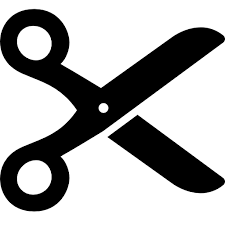 Programa MS Desporto Escolar (PRODESC) – Treinamento DesportivoAUTORIZAÇÃOEU__________________________________________________CPF:________________________Telefone:_________________, Responsável pelo Estudante:_______________________________do: _______, Ano do Ensino:___________________________, Matriculado na E.E _________________________________________________________________Nascido na data: __/__/______, Autorizo a sua participação nas aulas de______________________Do Programa Escolar de Formação e Desenvolvimento Esportivo de MS, nos dias: ______________Hora: ________.A vinda do(a) aluno(a) para a aula e seu retorno para a casa são de responsabilidade dos pais ou responsável.Ass._____________________________________________________________ Data: __/__/_____ 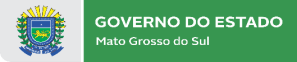 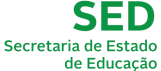 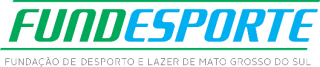 